CLUBHOUSE REPORT      MARCH VOL. 2 ISSUE 3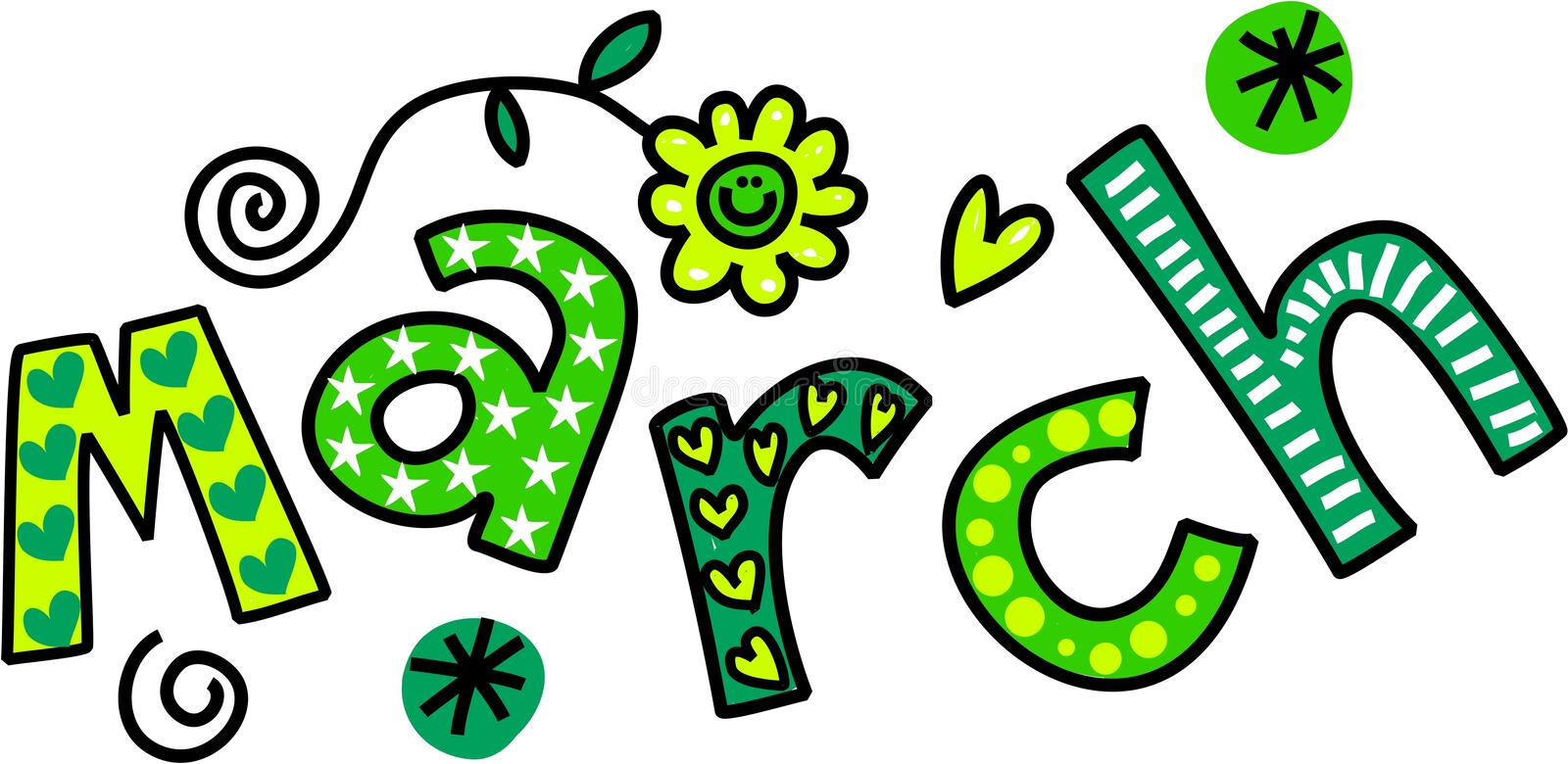 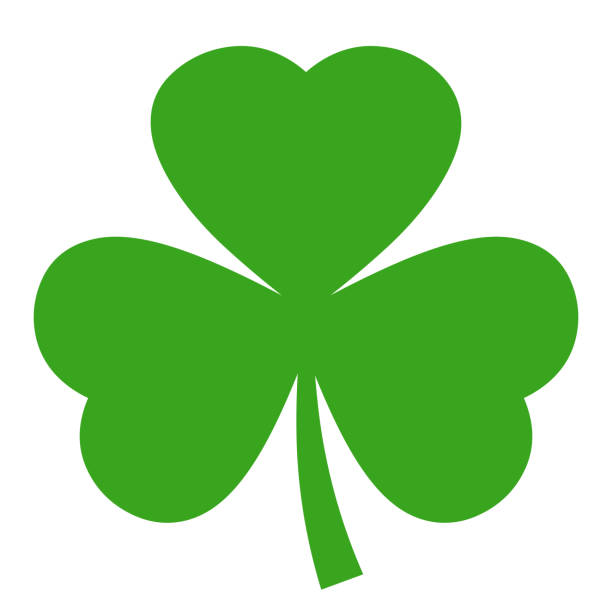 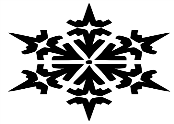 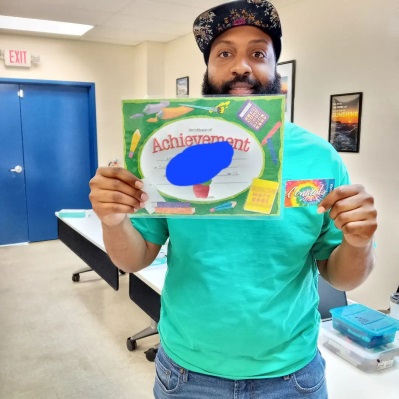 